Flowchart	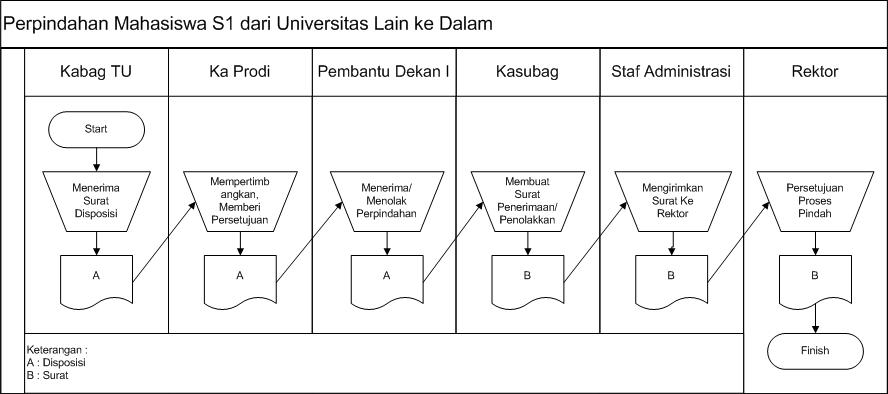 TujuanMenjadi acuan dalam proses perpindahan mahasiswa S-1 dari Universitas lain ke Fakultas di UNS berjalan dengan lancarRuang LingkupSurat permohonan, disposisi, surat pengantar ke Rektor, SK perpindahan mahasiswa S-1ReferensiBuku Pedoman Program Studi Pendidikan…Th. Akademik 2012-2013ISO 9001 : 2008 Pasal 7.2Peraturan rektor no. 316Definisi/Penjelasan UmumProses perpindahan mahasiswa dari Universitas lain ke UNS dengan ketentuan sesuai dengan Keputusan Rektor UNS tentang pengelolaan pendidikan dan penyelenggaraan pembelajaran jenjang pendidikan ….Ketentuan persyaratan boleh pindah meliputi :  Sudah mengikuti perkuliahan minimal 40 SKS atau maksium 60 SKSIPK minimum 3,00Akreditasi BAN PT samaMemenuhi daya tampung ProdiRekaman MutuTranskrip nilai dan surat permohonan Sasaran KinerjaMahasiswa pindah memenuhi persyaratan Rektor  NO.AKTIVITASPELAKSANAPENANGGUNG JAWABREKAMAN MUTUMenerima surat disposisi dari dekan tentang surat dari bagian pendidikan universitas mengenai perpindahan mahasiswa S1 ke UNS kemudian mengajukan disposisi ke Dekan Ka.Bag. TUKa.Bag. TUDisposisi Mempertimbangkan, menyetujui/tidak menyetujui kemudian men-disposisi ke Pembantu Dekan IKa ProdiDekanDisposisi Disposisi surat ke Sub. pendidikan, menerima/ menolak perpindahanPembantu Dekan IDekanDisposisi 4.Membuatsuratpenerimaan/penolakan perpindahan ke Rektor Kasubag pendidikanKabag TUSurat 5. Mengirimkan surat ke Rektor Staf administrasiStaf administrasiSurat 6.Menyetujui dan tidak menyetujui proses pindahRektorRektor Surat 